QUIZ O ZMYSŁACH CZ. 1Jak nazywa się (widoczny na zdjęciu) jasnożółty owoc z krajów znad Morza Śródziemnego, którego miąższ jest kwaśny i soczysty?Plasterek tego owocu często dodajemy do gorącej herbaty, a w połączeniu z listkami mięty daje orzeźwiający chłodny napój w wakacje.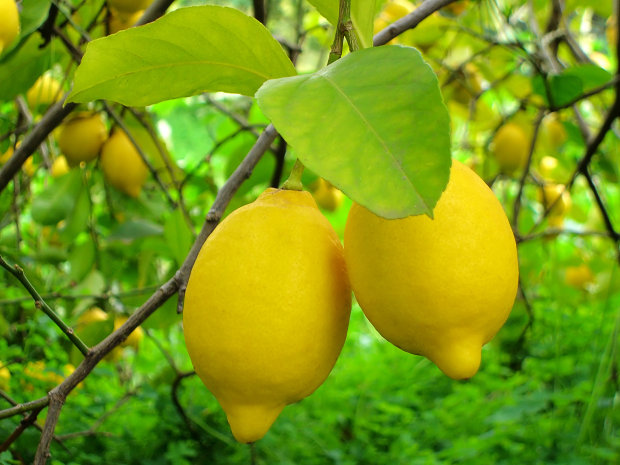 Limonka,Cytryna,Grejpfrut.Potocznie wszelki hałas to tak zwane:Decybele,Kilometry,Megahity.Posłuchaj fragmentu wiersza Jana Brzechwy pt. ,,Kolory”. Następnie podaj co najmniej trzy kolory, które ,,występują” w tym utworze (plik audio ,,Kolory”)Kolory, które pamiętam to: żółty; czarny; czerwony; fioletowy, biały, niebieski, Jak nazywają się krzewy o fioletowych lub białych kwiatach, przyjemnie pachnące i kwitnące (w maju)?Forsycja,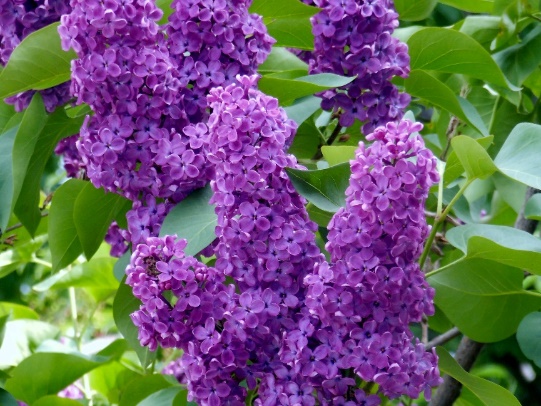 Głóg,Bez (Lilak pospolity).Jak nazywa się miękka, puszysta tkanina o lśniącym wierzchu? Znasz ją, bo zapewne masz w domu misia:Pluszowego,Jedwabnego,Lnianego.Który odcinek jest dłuższy?NR 1NR 2są tej samej długości.NR 1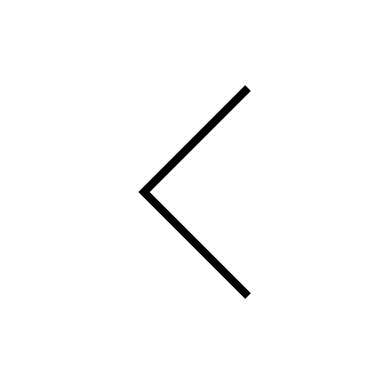 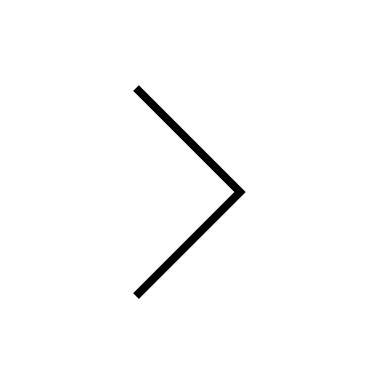 NR 2POWODZENIA!